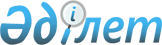 Үгіттік баспа материалдарын орналастыру үшін орындарды белгілеу туралы
					
			Күшін жойған
			
			
		
					Қызылорда облысы Шиелі ауданы әкімдігінің 2011 жылғы 28 ақпандағы N 1350 қаулысы. Қызылорда облысының Әділет департаментінде 2011 жылы 11 наурызда N 10-9-194 тіркелді. Күші жойылды - Қызылорда облысы Шиелі ауданы әкімдігінің 2012 жылғы 04 мамырдағы N 1909 қаулысымен      Ескерту. Күші жойылды - Қызылорда облысы Шиелі ауданы әкімдігінің 2012.05.04 N 1909 қаулысымен.      РҚАО ескертпесі.

      Мәтінде авторлық орфография және пунктуация сақталған.

      "Қазақстан Республикасындағы сайлау туралы" Қазақстан Республикасының 1995 жылғы 28 қыркүйектегі Конституциялық Заңының 

28 бабының 6 тармағына, "Қазақстан Республикасындағы жергілікті мемлекеттік басқару және өзін-өзі басқару туралы" Қазақстан Республикасының 2001 жылғы 23 қаңтардағы Заңының 31 бабының 

2 тармағына сәйкес аудан әкімдігі ҚАУЛЫ ЕТЕДІ:



      1. Қосымшаға сәйкес Шиелі аудандық сайлау комиссиясымен бірлескен түрде үгіттік баспа материалдарын орналастыруға арналған орындар белгіленсін.



      2. Осы қаулы алғаш ресми жарияланған күнінен кейін қолданысқа енгізіледі.      АУДАН ӘКІМІ                                 Н. НӘЛІБАЕВ      КЕЛІСІЛДІ

      Шиелі аудандық сайлау

      комиссиясының төрағасы

      ________С.Ермағамбетов

      "___"_________2011 жыл      28 ақпан 2011 жылғы

      N 1350 қаулыға қосымша 

Үгіттік баспа материалдарын орналастыруға арналған орындар
					© 2012. Қазақстан Республикасы Әділет министрлігінің «Қазақстан Республикасының Заңнама және құқықтық ақпарат институты» ШЖҚ РМК
				Р/с
Елді мекен атауы
Орналасу орны
Атауы
Саны
1Шиелі ауданы, Шиелі кенті1) Шиелі кенті, Шәкәрім көшесі бойындағы "Арғымақ" жауапкершілігі шектеулі серіктестігінің ғимаратының қарсы беті.2) Жеке кәсіпкер "Тәжібаевтың" Шиелі кенті, Дәулеткерей көшесі 15 А "объектіге қызмет көрсету" үшін берілген жер телімінің алды. 3) Шиелі кенті Т.Рысқұлов көшесі бойындағы "Шиелі аудандық оқушылар үйі" мемлекеттік коммуналдық қазыналық кәсіпорны ғимаратының алды Стенд, тақта, тұғырлық12"Ақмая" ауылдық округі, "Ақмая" ауылы"N 49 орта мектебі" мемлекеттік мекемесі ғимаратының алдыСтенд, тақта, тұғырлық13"Ақтоған" ауылдық округі, "Досбол" ауылы"Ақтоған ауылдық округ әкімі аппараты" мемлекеттік мекемесі ғимаратының алдыСтенд, тақта, тұғырлық14"Алмалы" ауылдық округі, "Алмалы" ауылы"Алмалы ауылдық округі әкімінің аппараты" мемлекеттік мекемесі ғимаратының жаныСтенд, тақта, тұғырлық15"Бәйгеқұм" ауылдық округі "Бәйгеқұм" ауылыАбай көшесінің N 1 тұрғын үй жаны Стенд, тақта, тұғырлық16"Гигант" ауылдық округі "Бидайкөл" ауылы"Ынтымақ ГТ" Жауапкершілігі шектеулі серіктестігі ғимаратының алдыСтенд, тақта, тұғырлық17"Еңбекші" ауылдық округіОразов көшесі N 16 тұрғын үй алдыСтенд, тақта, тұғырлық18"Жуантөбе" ауылдық округі "Алғабас" ауылы"Жаңа Бестам" Жауапкершілігі шектеулі серіктестігі ғимаратының алдыСтенд, тақта, тұғырлық19"Жөлек" ауылдық округі, "Жөлек" ауылы"N 152 орта мектебі" мемлекеттік мекемесі ғимаратының алдыСтенд, тақта, тұғырлық110"Иіркөл" ауылдық округі, "Жахаев" ауылы"Шиелі аудандық мәдениет үйлері мен клубтары" мемлекеттік қазыналық кәсіпорнына қарасты "Жахаев" ауылдық мәдениет үйі ғимаратының алдыСтенд, тақта, тұғырлық111"Керделі" ауылдық округі, "Н.Бекежанов" ауылы"N 156 Н.Бекежанов атындағы қазақ орта мектебі" мемлекеттік мекемесі ғимаратының алды Стенд, тақта, тұғырлық112"Қарғалы" ауылдық округі, "Бұланбай бауы" ауылы"N 241 Қ.Әбдіқадыров атындағы қазақ орта мектебі" мемлекеттік мекемесі ғимарытының алдыСтенд, тақта, тұғырлық113"Сұлутөбе" ауылдық округі, "Сұлутөбе" ауылы"N 41 қазақ орта мектебі" мемлекеттік мекемесі ғимаратының алдыСтенд, тақта, тұғырлық114"Тартоғай" ауылдық округі, "Тартоғай" ауылы"Тартоғай ауылдық округ әкімі аппараты" мемлекеттік мекемесі ғимаратының жаныСтенд, тақта, тұғырлық115"Талаптан" ауылдық округі, "Бала би" ауылыБала би көшесі N 5 ғимарат, "Талаптан ауылдық округ әкімі аппараты" мемлекеттік мекемесінің алдыСтенд, тақта, тұғырлық116"Телікөл" ауылдық округі, "Ә.Тәжібаев" ауылы"Телікөл ауылдық округ әкімі аппараты" мемлекеттік мекемесі ғимаратының алдыСтенд, тақта, тұғырлық117"Төңкеріс" ауылдық округі, "Ш.Қодаманов" ауылы"Төңкеріс ауылдық округ әкімі аппараты" мемлекеттік мекемесі ғимаратының алдыСтенд, тақта, тұғырлық118"Ортақшыл" ауылдық округі, "Ортақшыл" ауылы"N 15 қазақ орта мектебі" мемлекеттік мекемесі ғимаратының алдыСтенд, тақта, тұғырлық119"Қоғалы" ауылдық округі, "Ботабай" ауылы"N 288 қазақ орта мектебі" мемлекеттік мекемесі ғимаратының алдыСтенд, тақта, тұғырлық120"Майлытоғай" ауылдық округі, "Майлытоғай" ауылыАстана көшесі N 2 тұрғын үй жаны Стенд, тақта, тұғырлық121"Бестам" ауылдық округі, "Бестам" ауылы"N 205 қазақ орта мектебі" мемлекеттік мекемесі ғимаратының алдыСтенд, тақта, тұғырлық122"Жиделіарық" ауылдық округі, "Жиделіарық" ауылы"N 206 Жиделіарық орта мектебі" мемлекеттік мекемесі ғимаратының алдыСтенд, тақта, тұғырлық123"Жаңатұрмыс" ауылдық округі, "Байсын" ауылы"N 207 Жаңатұрмыс орта мектебі" мемлекеттік мекемесі ғимаратының алдыСтенд, тақта, тұғырлық1